DESCRIPTIF DE SUJET DESTINE AU PROFESSEURACTIVITÉ SUPPORT(S) D’ACTIVITÉ ET/OU CONTEXTECONSIGNES DONNÉES À L’ÉLÈVE L’équipe bleue fait participer Anna et l’équipe rouge engage Pierre.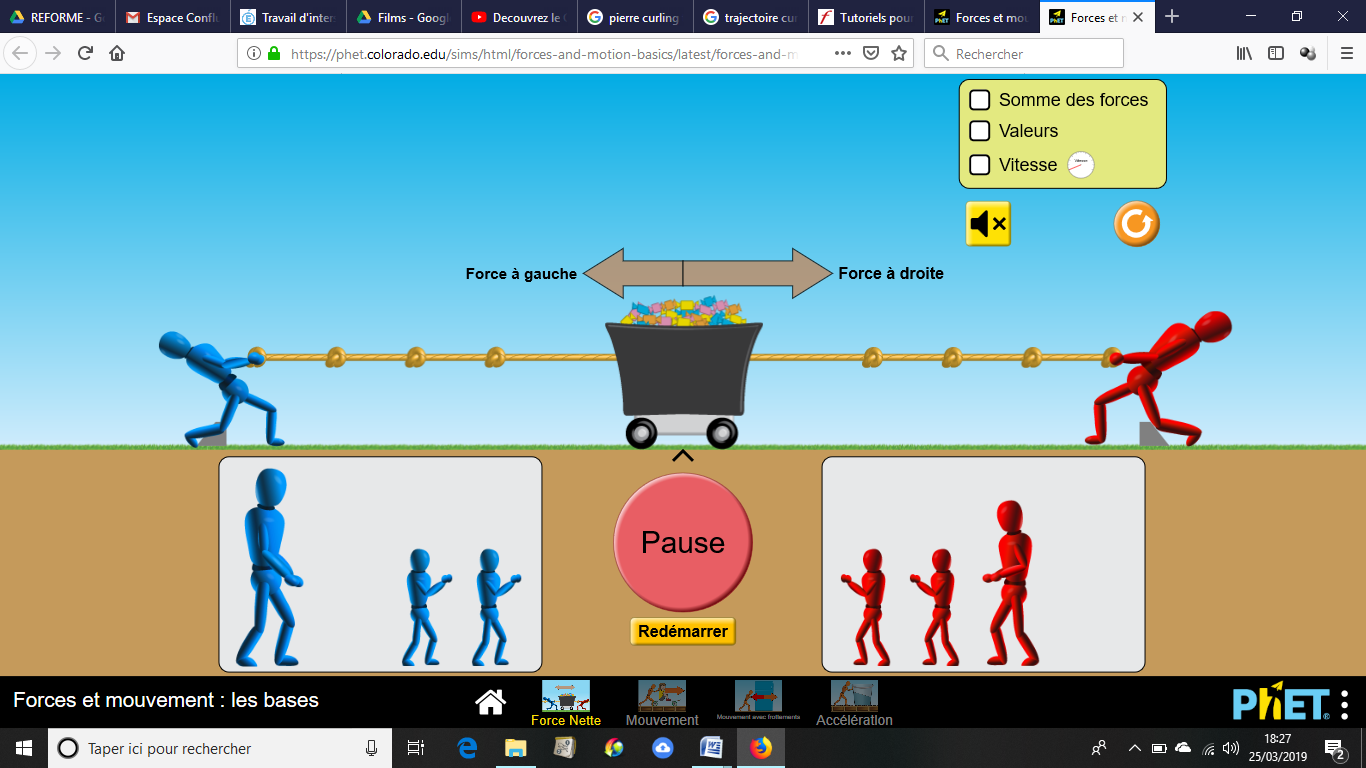 Représenter la force exercée par Anna sur le système (chariot + cordes). (1 cm pour 50 N)Même question pour la force exercée par Pierre.Le chariot reste-t-il immobile ? Pourquoi ?Représenter la somme vectorielle des deux forces.Le chariot peut-il rester immobile s’il est tiré simultanément par 2 joueurs de l’équipe bleue et 1 joueur de l’équipe rouge ? Justifier en représentant les forces (même échelle que précédemment).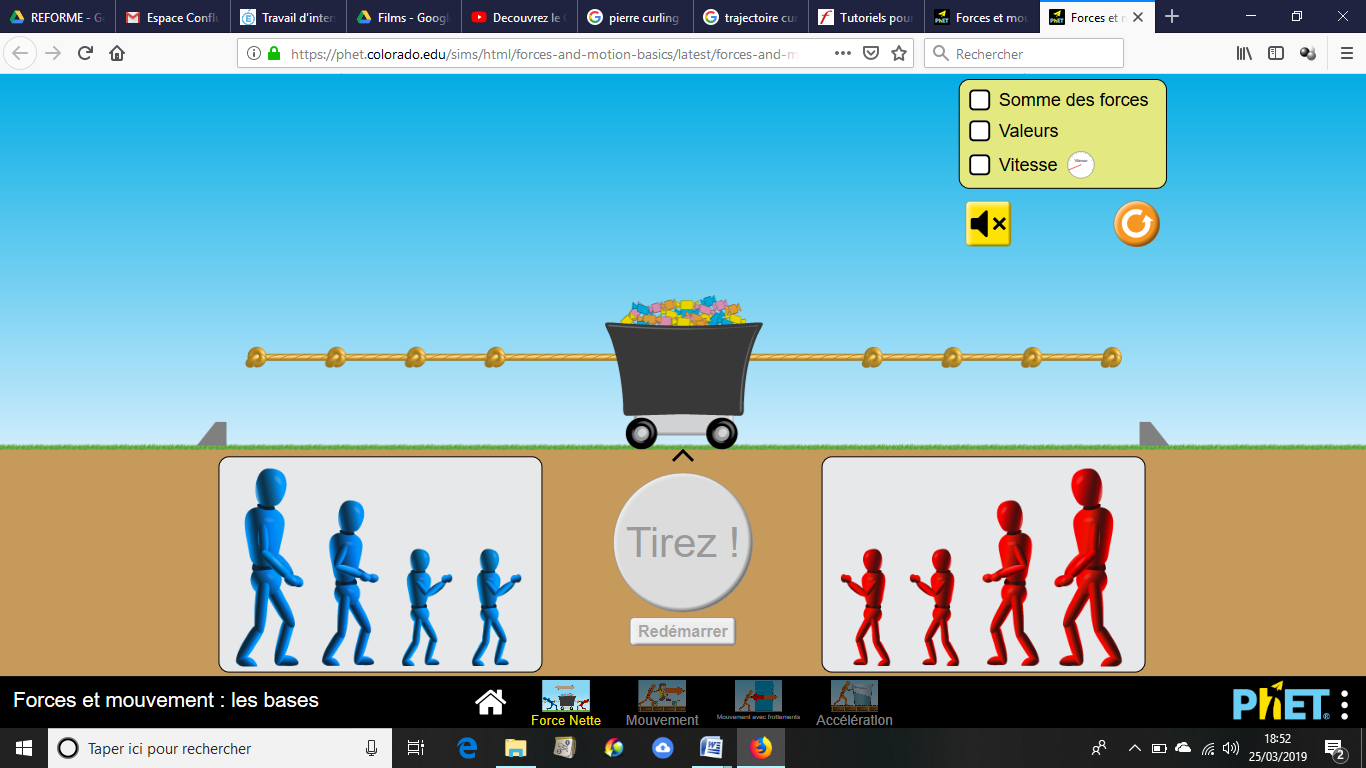 Que vaut alors le vecteur « somme des forces » ?SUPPORT(S) D’ACTIVITÉ ET/OU CONTEXTEREPÈRES ÉVENTUELS POUR L’ÉVALUATIONCorrection possible :Tir à la corde L’équipe bleue fait participer Anna et l’équipe rouge engage Pierre.Représenter la force exercée par Anna sur le système (chariot + cordes). (1 cm pour 50 N)Même question pour la force exercée par Pierre.On modélise le système (chariot + cordes) par son centre G.La force exercée par Pierre a une valeur de 100 N donc elle est représentée par 2 cm.Le chariot reste-t-il immobile ? Pourquoi ?Le chariot ne reste pas immobile car les forces ne se compensent pas :  +  Représenter la somme vectorielle des deux forces. En vert est représentée la somme vectorielle des forces :  + Le chariot peut-il rester immobile s’il est tiré simultanément par 2 joueurs de l’équipe bleue et 1 joueur de l’équipe rouge ? Justifier en représentant les forces (même échelle que précédemment).Il faut que la somme des forces exercée par l’équipe bleue (vers la gauche) ait la même valeur que la force exercée par l’équipe rouge (vers la droite). C’est possible avec Anna, Théo et Pierre par exemple.Que vaut alors le vecteur « somme des forces » ? Le vecteur « somme des forces » est le vecteur nul. +  +  = EXEMPLE D’INSTITUTIONNALISATION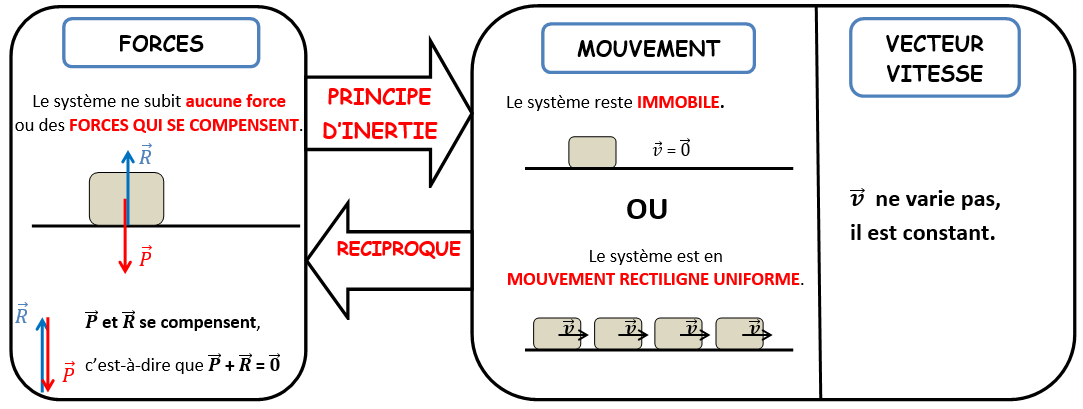 CONTRAPOSEE:Si le système subit des forces qui ne se compensent pas, alors il ne peut être ni immobile ni en mouvement rectiligne uniforme. Son vecteur vitesse varie :en valeur (le système accélère ou ralentit) et/ou en direction (le système a une trajectoire curviligne). Inversement,  si le système a un vecteur vitesse qui varie, alors il subit des forces qui ne se compensent pas.Mouvement et interactionsConditions pour qu’un système soit en équilibreObjectif(s)Réinvestir la représentation de forces, introduire la condition d’équilibre d’un système, construire la somme vectorielle de forces colinéaires ou la force manquante pour obtenir un équilibre.Extraits du programmeSeconde Extraits du programmePrincipe d’inertieCas de situations d’immobilité et de mouvements rectilignes uniformes.Exploiter la réciproque du principe d’inertie pour obtenir des informations sur les forces. Exploiter la contraposée du principe d’inertie pour prévoir la nature d’un mouvement.PrérequisCycle 4 – Mouvement et interactionsMouvements rectilignes et circulaires. Identifier les interactions mises en jeu (de contact ou à distance) et les modéliser par des forces.2nde – Modéliser une action sur un systèmeModéliser l’action d'un système extérieur sur le système étudié par une force. Représenter une force par un vecteur ayant une norme, une direction, un sens.poids ; force exercée par un support et par un fil.Type d’activitéActivité documentaireDescription succincteEtude et analyse de différentes situations : tir à la corde, déménagement, cas d’immobilités.Compétences travailléesS’approprier Analyser/RaisonnerRéaliserMise en œuvre  Place dans la progression de la séquence et/ou de l’année :Cette séance est proposée comme première approche du principe d’inertie pour aborder la notion d’équilibre et de forces qui se compensent. Cadre de mise en œuvre de l’activité : La simulation permet de visualiser les propositions faites par les élèves.Source(s)https://phet.colorado.edu/sims/html/forces-and-motion-basics/latest/forces-and-motion-basics_fr.htmlAuteur(s)Christine SIMON – Lycée Camille Claudel / Gaëlle MABILAT – Lycée Dessaignes - BLOISDoc. 1 : Simulation de tir à la corde Un chariot peut rouler sans frottement sur un sol horizontal. Deux équipes font un concours de tir à la corde.https://phet.colorado.edu/sims/html/forces-and-motion-basics/latest/forces-and-motion-basics_fr.html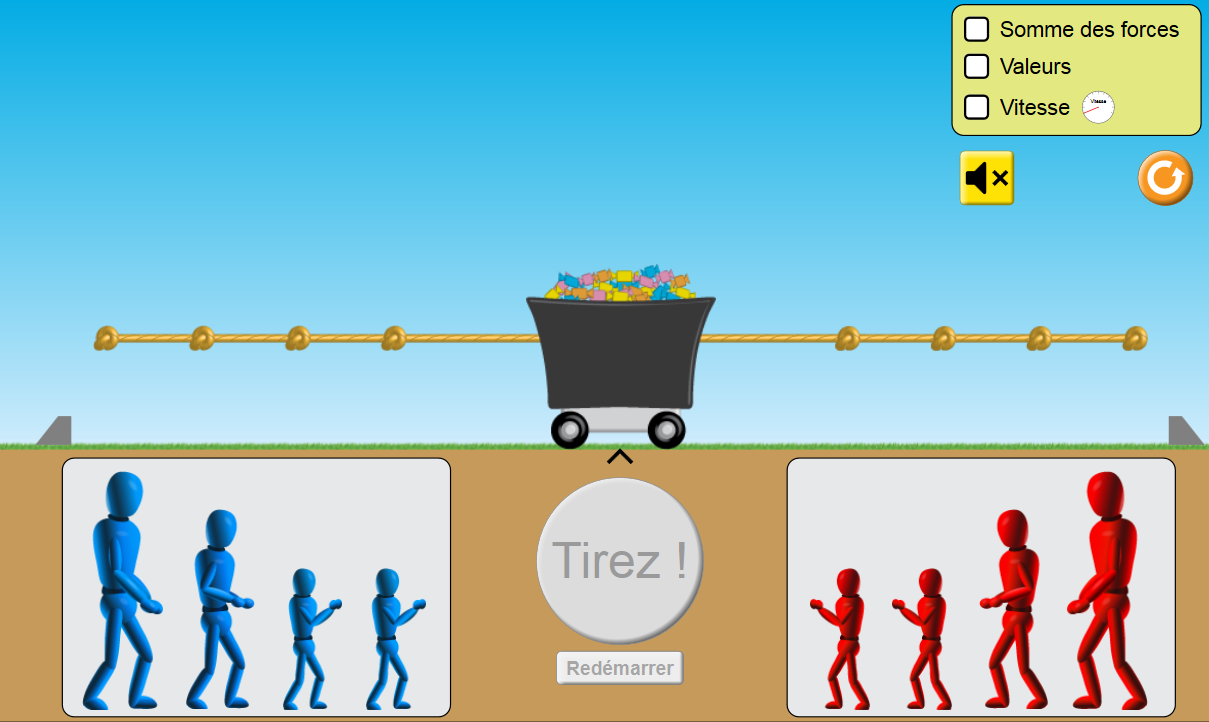                        Paul  Anna Théo Emma                              Célia  Zoé   Adam   Pierre     	                150 N  100 N  50N  50 N				                               50N    50 N   100 N  150 N    Doc. 1 : Boris déménage Boris déménage et souhaite déplacer son réfrigérateur, en tenant compte de l’observation décrite dans le tableau (réfrigérateur immobile ou en mouvement), représentez les forces demandées dans les cas suivants :Il existe 2 autres forces s’appliquant sur le réfrigérateur, représentez-les, cela change-t-il la condition d’équilibre ? (c’est-à-dire lorsque le réfrigérateur est immobile)Doc. 2 : Situations d’immobilitéReprésenter la ou les forces manquantes en précisant quel objet exerce chaque force. CONCLUSION :CaractéristiquesDirectionhorizontalehorizontaleSensVers la gaucheVers la droiteValeur100 N (soit 2 cm)150 N (soit 3 cm)Doc. 1 : Boris déménage Boris déménage et souhaite déplacer son réfrigérateur, en tenant compte de l’observation décrite dans le tableau (réfrigérateur immobile ou en mouvement), représentez les forces demandées dans les cas suivants :Il existe 2 autres forces s’appliquant sur le réfrigérateur, représentez-les, cela change-t-il la condition d’équilibre ? (réfrigérateur immobile)Les 2 autres forces sont :le poids  (vertical vers le bas) la réaction du sol  (verticale vers le haut) L’objet n’ayant pas de déplacement vertical, ces deux forces se compensent.Cela ne change rien à la condition d’équilibre : 
Les 2 forces horizontales doivent aussi se compenser.Doc. 2 : Situations d’immobilitéReprésenter la ou les forces manquantes en précisant quel objet exerce chaque force. CONCLUSION : Lorsqu’un système est immobile, les forces agissant sur ce système se compensent. (autrement dit, la somme des vecteurs forces qui s’exercent sur ce système est le vecteur nul.)